06.04.2020-11.04.2020Задание на урок: переписать таблицу в рабочую тетрадь. Выполнить чертеж основы втачного рукава.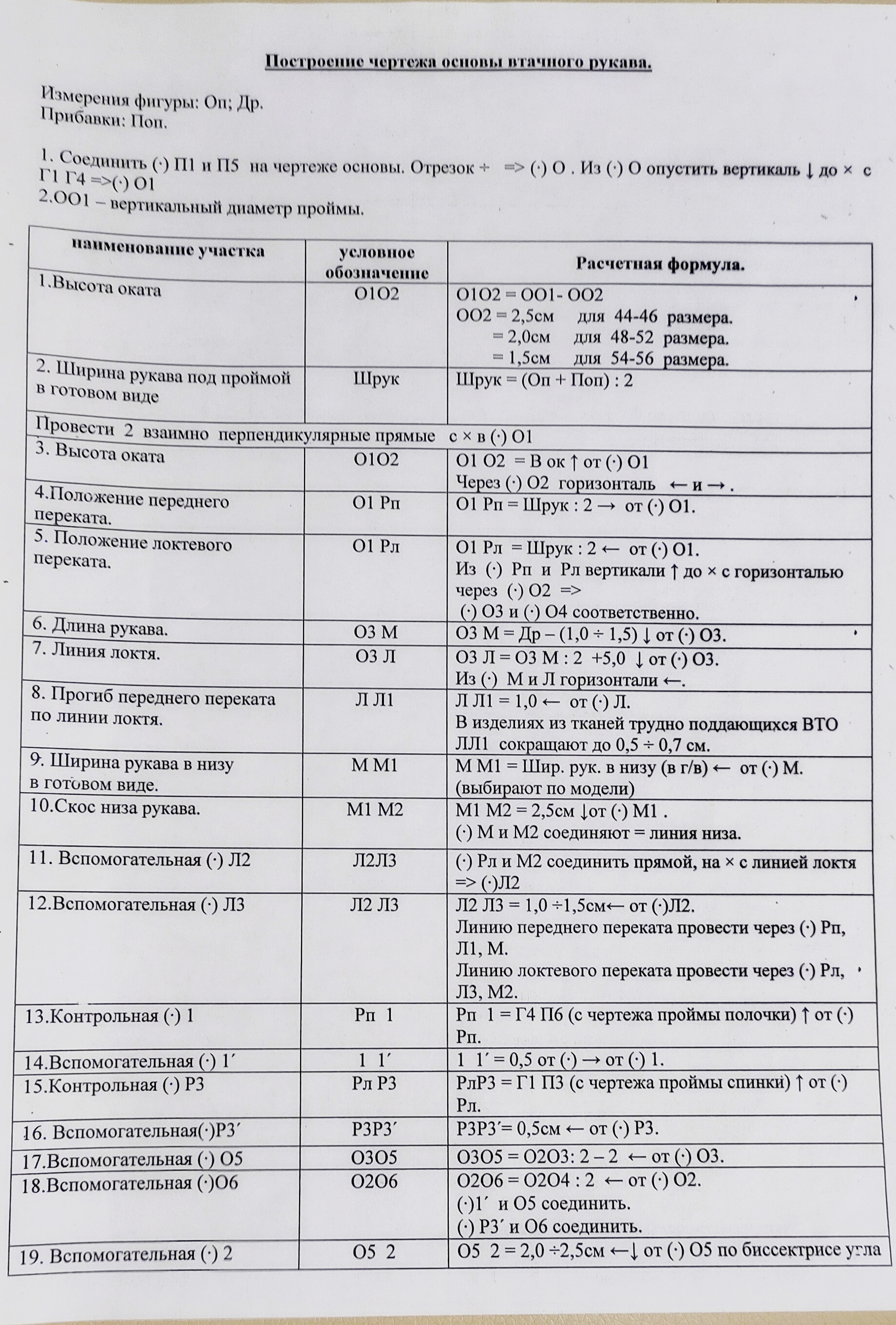 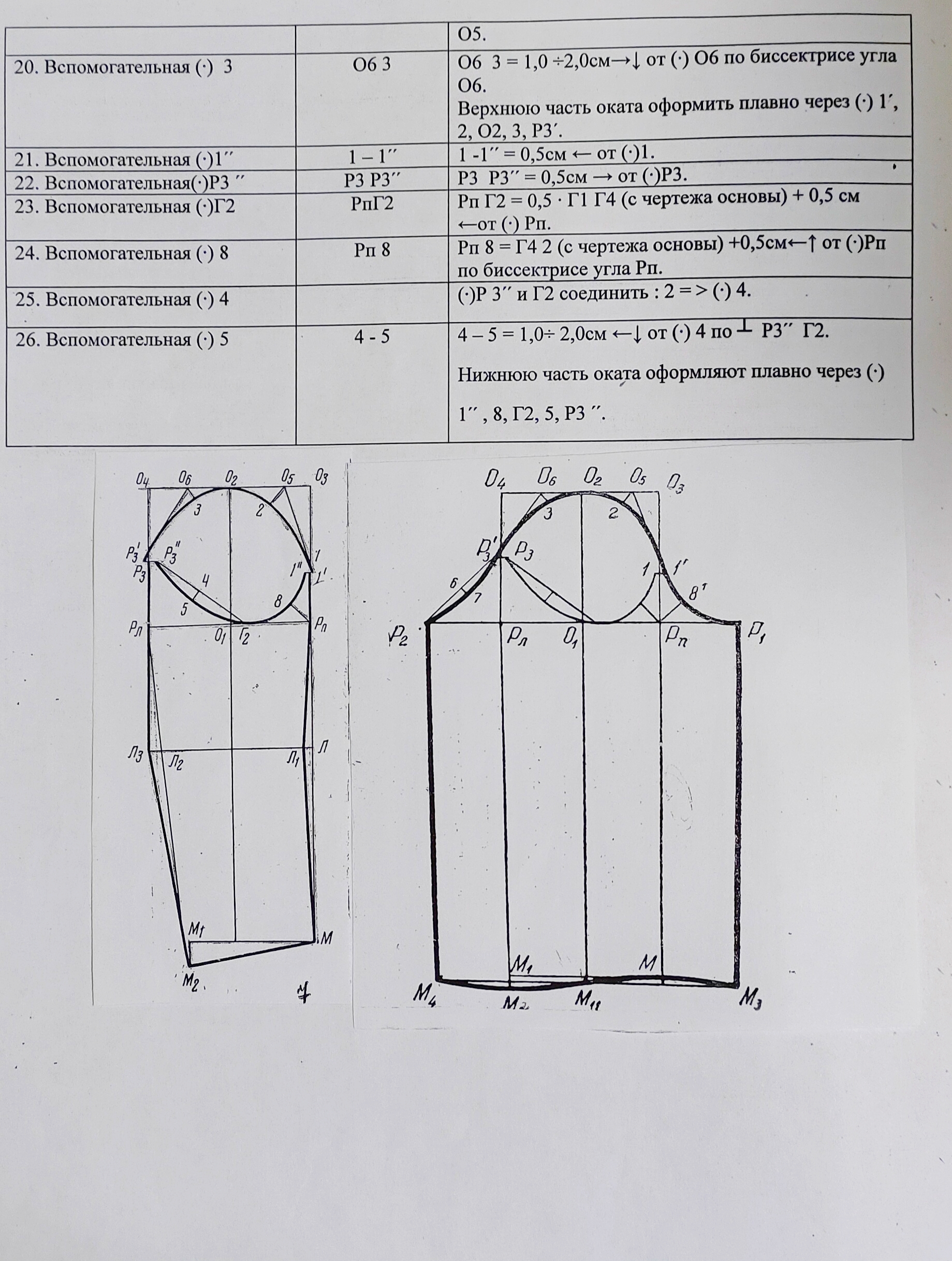 